Publicado en Madrid el 20/03/2019 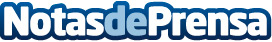 Mundoelectricos, la mayor tienda online de productos eléctricosLa energía eléctrica cada vez es más potente y dominante en la sociedad por lo que, se necesita una tienda que globalice todo tipo de productos eléctricos y haga la vida mucho más fácil, como Mundo EléctricoDatos de contacto:Eduardo Laserna676 12 17 77Nota de prensa publicada en: https://www.notasdeprensa.es/mundoelectricos-la-mayor-tienda-online-de Categorias: Nacional E-Commerce Consumo Premios Innovación Tecnológica Sector Energético http://www.notasdeprensa.es